Publicado en  el 26/01/2016 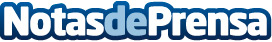 IBM Research y el CiQUS inducen reacciones en moléculas individuales usando el Microscopio de Fuerza AtómicaDatos de contacto:Nota de prensa publicada en: https://www.notasdeprensa.es/ibm-research-y-el-ciqus-inducen-reacciones-en_1 Categorias: Telecomunicaciones E-Commerce Otras ciencias http://www.notasdeprensa.es